Nr sprawy: WZP.271.6.2023.BPełna nazwa i adres Wykonawcy______________________________________________________NIP / REGON / KRS _______________________________________________________________PESEL__________________________________________________________________________(dot. wykonawców wpisanych do CEIDG oraz wykonawców będących osobami fizycznymi)OFERTANawiązując do ogłoszenia o zamówieniu dotyczącego postępowania prowadzonego w trybie podstawowym bez możliwości negocjacji na podstawie art. 275 pkt 1 uPzp, Oferujemy wykonanie zamówienia polegającego na założeniu i utrzymaniu kwietników na terenie miasta Bydgoszczy w zakresie i na warunkach określonych w specyfikacji warunków zamówienia (SWZ) wraz z załącznikami tj.: zamówienia obejmującego Pakiet/y oznaczony nr: ____, ____ .Pakiet I - założenie i utrzymanie kwietników za cenę brutto: _____________ zł,  (należy wpisać sumę z kol. 2 tabeli nr 3)Tabela nr 1 – obsadzanie kwietników Tabela nr 2 – pielęgnacja kwietnikówTabela nr 3 – zestawienie w terminie wykonania nasadzeń roślin letnich (należy zaznaczyć właściwe):   10 dni roboczych                          12 dni roboczych 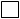    11 dni roboczych                          13 dni roboczych na warunkach płatności określonych w umowie.Pakiet II - dostawa i posadzenie roślin jednorocznych           a) za cenę brutto: ____________ zł, (należy wpisać sumę z kol. 7 tabeli nr 4)Tabela nr 4 – obsadzanie kwietników b) w terminie wykonania nasadzeń roślin letnich (należy zaznaczyć właściwe):    10 dni roboczych                          12 dni roboczych     11 dni roboczych                          13 dni roboczych         c) na warunkach płatności określonych w umowie.*W celu wykazania spełniania warunków udziału w postępowaniu, powołujemy się na zasoby poniższych podmiotów na zasadach określonych w art. 118 ust. 1 uPzp:- nazwa (firma) podmiotu:_______________________________________________________w zakresie ___________________________________________________________________,- nazwa (firma) podmiotu:_______________________________________________________w zakresie ___________________________________________________________________,*Zamierzamy powierzyć podwykonawcom wykonanie następujących części zamówienia (wskazać imię i nazwisko lub firmę podwykonawcy i jego adres o ile te dane są już Wykonawcy znane):wykonanie części dotyczącej___________podwykonawcy__________________________
adres:____________________________________________________________________wykonanie części dotyczącej___________podwykonawcy__________________________ 
adres: ___________________________________________________________________4.	Oświadczam/y, że:wykonamy zamówienie zgodnie z SWZ wraz z załącznikami do SWZ, zapoznaliśmy się z:dokumentami zamówienia,warunkami zamówienia i akceptujemy je oraz, że w razie wyboru naszej oferty jako najkorzystniejszej, zobowiązujemy się do zawarcia umowy we wskazanym terminie
i miejscu, na warunkach przedstawionych przez Zamawiającego w załączonej do SWZ umowy,jestem/śmy *mikro, *małym lub *średnim przedsiębiorstwem, *jednoosobową działalnością gospodarczą, *osobą fizyczną nieprowadzącą działalności gospodarczej, *inny rodzajdo oferty zostały załączone następujące dokumenty:oświadczenia o niepodleganiu wykluczeniu, spełnianiu warunków udziału 
w postępowaniu,*pełnomocnictwo (jeśli dotyczy),* zobowiązanie podmiotu udostępniającego zasoby do oddania wykonawcy do dyspozycji niezbędnych zasobów na potrzeby realizacji zamówienia lub inny podmiotowy środek dowodowy potwierdzający, że Wykonawca realizując zamówienie, będzie dysponował niezbędnymi zasobami tych podmiotów (jeśli dotyczy),*oświadczenie podmiotu udostępniającego zasoby potwierdzające brak podstaw wykluczenia tego podmiotu oraz spełnianie warunków udziału w postępowaniu,
w zakresie, w jakim wykonawca powołuje się na jego zasoby (jeśli dotyczy),*oświadczenie Wykonawców wspólnie ubiegających się o udzielenie zamówienia, o którym mowa w art.117 ust. 4, z którego wynika, które usługi wykonają poszczególni wykonawcy (jeśli dotyczy),*wybór naszej oferty nie będzie prowadził do powstania u Zamawiającego obowiązku       podatkowego zgodnie z przepisami o podatku od towarów i usług,*wybór naszej oferty będzie prowadził do powstania u Zamawiającego obowiązku podatkowego zgodnie z przepisami o podatku od towarów i usług. Powyższy obowiązek podatkowy będzie dotyczył _____________________ objętych przedmiotem zamówienia, a ich wartość netto (bez kwoty podatku) będzie wynosiła __________________zł.*Oświadczam/y, że wypełniliśmy obowiązki informacyjne przewidziane w art. 13 lub art. 14 rozporządzenia Parlamentu Europejskiego i Rady (UE) 2016/679 z dnia 27 kwietnia 2016 r.
w sprawie ochrony osób fizycznych w związku z przetwarzaniem danych osobowych i w sprawie swobodnego przepływu takich danych oraz uchylenia dyrektywy 95/46/WE (ogólne rozporządzenie o ochronie danych) (Dz. Urz. UE L 119 z 04.05.2016, str. 1) wobec osób fizycznych, od których dane osobowe bezpośrednio lub pośrednio pozyskano w celu ubiegania się o udzielenie zamówienia publicznego w niniejszym postępowaniu.Uprawniony do kontaktów z Zamawiającym jest (wpisać osobę, jej adres e-mail i nr tel., precyzyjne wskazanie adresu e-mail jest konieczne w celu zapewnienia komunikacji
z Zamawiającym):_____________________________________________________________Podstawa reprezentowania wykonawcy (podać rodzaj i nr dokumentu):_____________________Podpisać kwalifikowanym podpisem elektronicznym lub podpisem zaufanym, lub elektronicznym podpisem osobistym*niepotrzebne skreślićLp.Lokalizacja obiektuzmiany sezonoweJednostka / rodzaj kwietnikaIlość jednostekCena jednostkowa brutto w złŁącznie cena brutto w zł (kol. 5 x kol. 6)12345671Stary Portlatom2 
w gruncie772Trybunalska 
– przy pomniku Kazimierza Wielkiego wiosnam2 
w gruncie27,22Trybunalska – przy pomniku Kazimierza Wielkiego – cztery  pow. przy siedziskach, dwa łuki wokół pomnikalatom2 
w gruncie34,43Mostowalatom2 
w donicy155Długalatom2 
w donicy87Stary Rynekwiosnaszt.
donic207Stary Ryneklatoszt.
donic207Stary Rynekjesieńszt.
donic207Stary Ryneklatoszt.
ampli158Cieszkowskiegolatoszt.
ampli10CENA OGÓŁEM (SUMA Z KOL. 7) CENA OGÓŁEM (SUMA Z KOL. 7) CENA OGÓŁEM (SUMA Z KOL. 7) CENA OGÓŁEM (SUMA Z KOL. 7) CENA OGÓŁEM (SUMA Z KOL. 7) CENA OGÓŁEM (SUMA Z KOL. 7) Lp.Lokalizacja obiektuzmiany sezonoweJednostka / rodzaj kwietnikaIlość jednostekCena jednostkowa brutto w złZa 1 miesiąc                             Ilość miesięcyŁącznie cena brutto w zł(kol. 5 x kol. 6 x kol. 7)123456781Stary Portlatom2 
w gruncie775,52Trybunalska 
– przy pomniku Kazimierza Wielkiego wiosnam2 
w gruncie27,22,52Trybunalska – przy pomniku Kazimierza Wielkiego – cztery  pow. przy siedziskach, dwa łuki wokół pomnikalatom2 
w gruncie34,45,53Mostowalatom2 
w donicy155,55Długalatom2 
w donicy85,57Stary Rynekwiosnaszt.
donic202,57Stary Ryneklatoszt.
donic205,57Stary Rynekjesieńszt.
donic2017Stary Ryneklatoszt.
ampli155,58Cieszkowskiegolatoszt.
ampli105,5CENA OGÓŁEM (SUMA Z KOL. 8) CENA OGÓŁEM (SUMA Z KOL. 8) CENA OGÓŁEM (SUMA Z KOL. 8) CENA OGÓŁEM (SUMA Z KOL. 8) CENA OGÓŁEM (SUMA Z KOL. 8) CENA OGÓŁEM (SUMA Z KOL. 8) CENA OGÓŁEM (SUMA Z KOL. 8) Lp.121Obsadzanie kwietników - cena ogółem(SUMA Z KOL. 7 z tabeli nr 1)2Pielęgnacja kwietników - cena ogółem (SUMA Z KOL. 8 z tabeli nr 2)                                                       CENA OGÓŁEM (SUMA Z KOL. 2)                                                                                    za Pakiet I                                                       CENA OGÓŁEM (SUMA Z KOL. 2)                                                                                    za Pakiet ILp.Lokalizacja obiektuZmiany sezonoweJednostka / rodzaj kwietnikaIlość jednostekCena jednostkowa bruttoŁącznie cena brutto (kol. 5 x kol. 6)12345671Park Kazimierza Wielkiego i Plac Wolnościlatom2 
w donicy101Park Kazimierza Wielkiego i Plac Wolnościlatom2 
w gruncie1082Park Kochanowskiegowiosnam2 
w gruncie137,52Park Kochanowskiegolatom2 
w gruncie137,5CENA OGÓŁEM (SUMA Z KOL. 7)                                                                                                               za Pakiet II CENA OGÓŁEM (SUMA Z KOL. 7)                                                                                                               za Pakiet II CENA OGÓŁEM (SUMA Z KOL. 7)                                                                                                               za Pakiet II CENA OGÓŁEM (SUMA Z KOL. 7)                                                                                                               za Pakiet II CENA OGÓŁEM (SUMA Z KOL. 7)                                                                                                               za Pakiet II CENA OGÓŁEM (SUMA Z KOL. 7)                                                                                                               za Pakiet II 